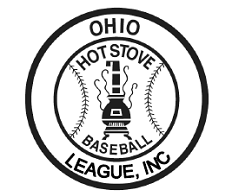 OBHSL INSURANCE PROGRAMSports Liability and Medical Accident Coverage2019To all Charter Holders:Charter holders participating in the OHSBL insurance program must pay insurance fees at the same time you submit your team fees.Upon request, Charter can request insurance certificates by calling 330-494-2776.Request and injury claim form from C.H. Vallos & Associates (call Jan at 330-494-2776.) All Insurance Claims must be submitted as soon as possible but no later than 90 days after the accident. Effective date for our insurance is February 13, 2019 thru Feb 12, 2020. OHSBL insurance acknowledgment form must be on file with OHSBL prior to the team's first practice.CHARTER HOLDER: ______________________________________________________NUMBER OF TEAMS COVERED BY INSURANCEIf you are paying for a team that is playing in another charter, record the class and charter they are playing in on the back of this form.Medical Accident Coverage$100,000	Medical Expense Maximum per injury - full Excess Included Dental is included up to the medical expense maximum$15,000	Accidental Death$50,000	Accidental Dismemberment & Paralysis$50,000	D&D Aggregate$0	DeductibleGeneral Liability Coverage$1,000,000 per Occurrence$3,000,000 General Aggregate$1,000,000 Personal and Advertising$1,000,000 Products and Completed OPS$10,000 	Fire Damage$25,000 Sexual Abuse/Molestation Each Occurrence sub limit$50,000 Sexual Abuse/Molestation Each Occurrence AggregateSubmit to: OHSBL League, Inc.  33963 Washington Blvd., North Ridgeville, OH 44039Hot Stove Class ITotal # of teamsX65.61=Hot Stove Class HH, H, GG, G, F (thru 14 year old)Total # of teamsX79.61=Hot Stove Class EE & E (15 thru 18 year old)Total # of teamsX118.61=Hot Stove Class DTotal # of teamsX309.00=Girls Softball (thru 14 year old)Total # of teamsX76.82=Girls Softball (15 thru 18 year old)Total # of teamsX112.82=Instructional League BaseballTotal # of teamsX65.61=Instructional League SoftballTotal # of teamsX59.82=Total Authorized Charter OfficerDate Submitted